TISKOVÁ ZPRÁVA Centra Narovinu – 13.7.2016Keňskou dívku Dianu podporuje se vzděláním již šest let.V roce 2015 se poprvé setkali v Keni, v sobotu 16.7. se potkají v Praze...
Buďte u tohoto setkání s námi!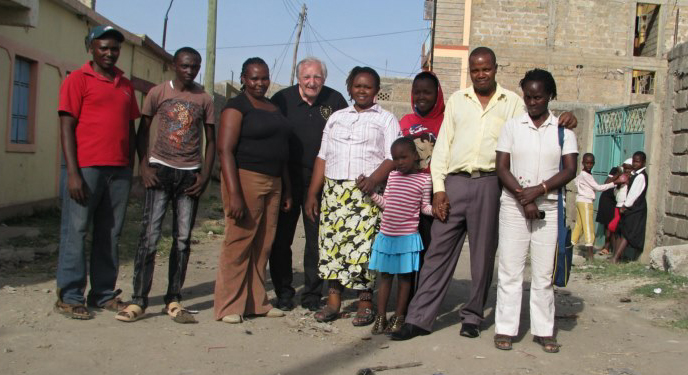 V sobotu 16.7. přiletí Diana Nyambura Wakhome z Keni do Prahy v 18:30 hod.na letiště Václava Havla (terminál 1, let z Istanbulu).Diana díky podpoře adoptivního rodiče z České republiky studuje již vyšší odbornou školu. Má dva sourozence,  5-členná rodina žije ve zděném domku o jedné místnosti ve čtvrti hlavního města Nairobi – Kayole. Rodinný příjem je asi 8 000 KES měsíčně (přibližně 2 000,- Kč).Obecně prospěšná společnost Centrum Narovinu se zaměřuje na rozvojovou spolupráci s cílem zlepšení vzdělávání, zdravotní péče a celkové životní úrovně v Africe. Loni oslavilo centrum Narovinu 20. narozeniny od svého založení. Mezi hlavní projekty patří program Adopce afrických dětí - projekt pomoci na dálku, který funguje od roku 2002 a pomohl přes 4 000 dětem se vzděláním a komunitní centrum Ostrov Naděje na Rusinga Island v Keni, které denně navštěvuje přes 400 dětí. Více informací na facebooku nebo webových stránkách www.adopceafrika.czFotogalerie http://www.centrumnarovinu.cz/fotogalerie/adopce-africkych-deti-projekt-pomoci-na-dalkuVideo http://www.centrumnarovinu.cz/content/salome-wanjiku-ngaga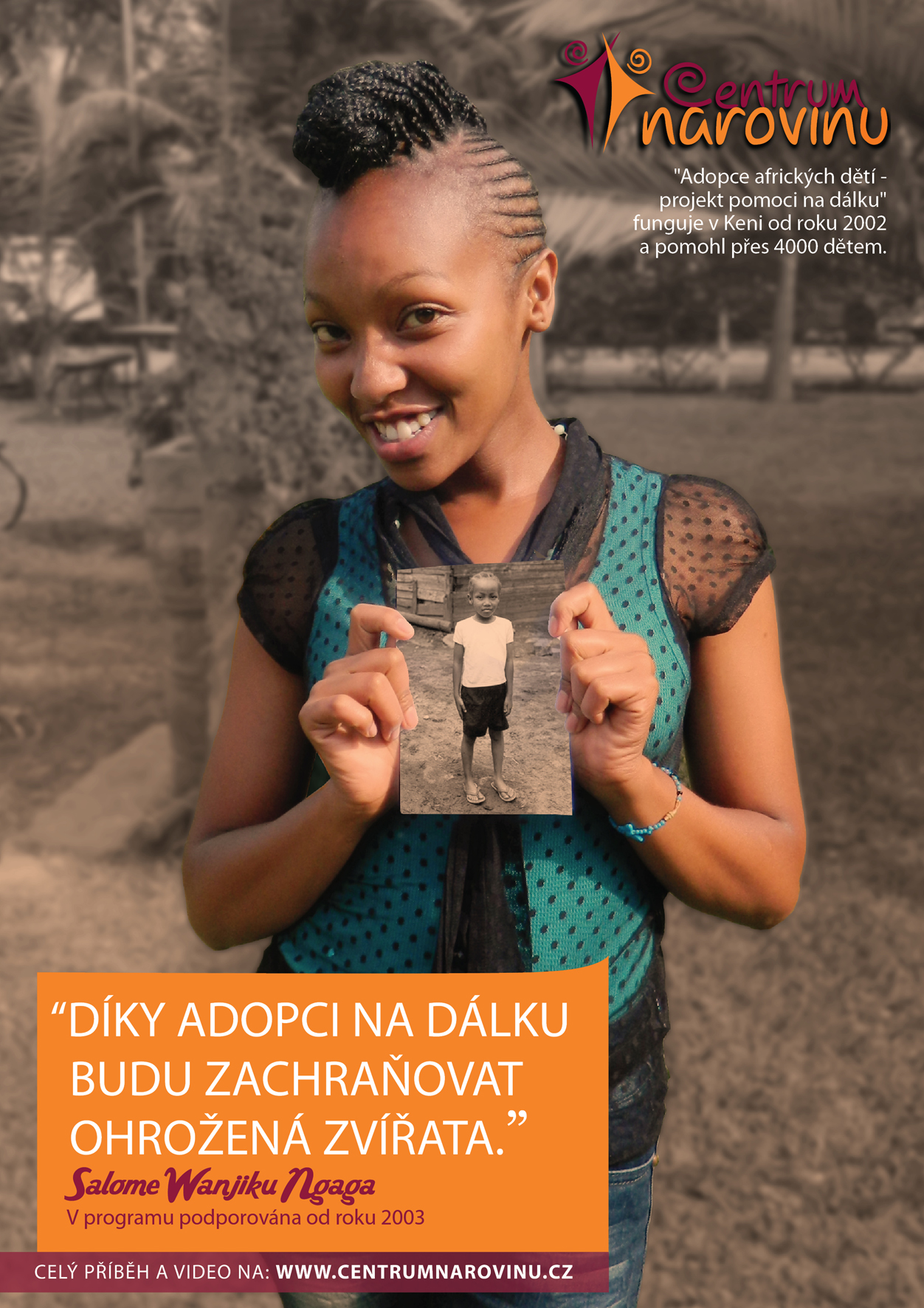 Přejeme Vám krásné letní dny a děkujeme za pozornost této aktivitě.S přátelským pozdravem,Simona HeřtusováCentrum Narovinu 
Simona Heřtusovámobil 608 301 270
Sokolská 1802/32, Praha 2, 120 00 simona.hertusova@adopceafrika.cz
www.adopceafrika.cz
www.facebook.com/CentrumNarovinu